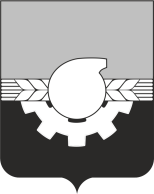 АДМИНИСТРАЦИЯ ГОРОДА КЕМЕРОВОПОСТАНОВЛЕНИЕот 05.09.2022 № 2530О сносе самовольных построекРуководствуясь статьей 222 Гражданского кодекса Российской Федерации, постановлением администрации города Кемерово от 13.12.2016 № 3167«О мерах по организации сноса самовольных построек»1. Принять решение о сносе самовольных построек согласно приложению 
к настоящему постановлению, в связи с их возведением на земельных участках, 
в отношении которых отсутствуют правоустанавливающие документы, необходимость наличия которых установлена в соответствии с законодательством.2. Установить срок для сноса самовольных построек, указанных в пункте 1 настоящего постановления, с учетом их характера – 3 месяца.3. Управлению архитектуры и градостроительства (В.П. Мельник):3.1. В течение семи дней со дня принятия настоящего постановления обеспечить:3.1.1. Размещение на официальном сайте администрации города Кемерово 
в информационно-телекоммуникационной сети «Интернет» сообщения 
о планируемом сносе самовольных построек, указанных в пункте 1 настоящего постановления.3.1.2. Размещение в границах земельных участков, на которых созданы самовольные постройки, указанные в пункте 1 настоящего постановления, сообщения о планируемом сносе самовольных построек.3.2. Организовать снос самовольных построек, указанных в пункте 1 настоящего постановления, по истечении срока, указанного в пункте 2 настоящего постановления. 4. Комитету по работе со средствами массовой информации (Н.Н. Горбачева) обеспечить официальное опубликование настоящего постановления и разместить настоящее постановление на официальном сайте администрации города Кемерово в информационно-телекоммуникационной сети «Интернет».5. Контроль за исполнением настоящего постановления возложить на первого заместителя Главы города Д.В. Анисимова.Глава города									  И.В. СередюкПРИЛОЖЕНИЕ     к постановлению администрациигорода Кемерово    от 05.09.2022 № 2530ПЕРЕЧЕНЬсамовольных построек, расположенных на земельных участках, в отношении которых отсутствуют правоустанавливающие документы, необходимость которых установлена в соответствии с законодательством№п/пМестоположение объекта1г. Кемерово, северо-восточнее дома № 49 по просп. Ленинградскому2г. Кемерово, южнее дома № 146 по просп. Ленина3г. Кемерово, северо-восточнее здания № 31 по просп. Октябрьскому4. Кемерово, северо-западнее здания № 93 по просп. Октябрьскому